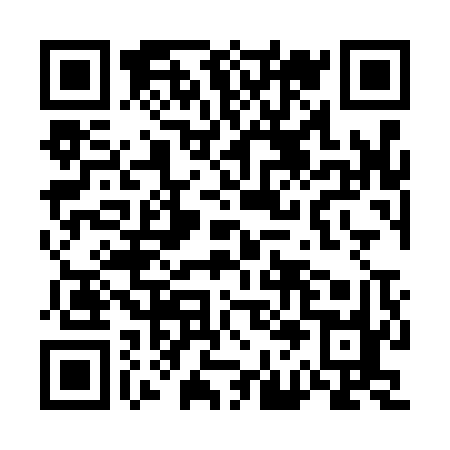 Prayer times for Sao Martinho de Arnelas, PortugalMon 1 Apr 2024 - Tue 30 Apr 2024High Latitude Method: Angle Based RulePrayer Calculation Method: Muslim World LeagueAsar Calculation Method: HanafiPrayer times provided by https://www.salahtimes.comDateDayFajrSunriseDhuhrAsrMaghribIsha1Mon5:427:171:386:088:009:292Tue5:407:151:386:088:019:303Wed5:387:141:376:098:029:314Thu5:377:121:376:108:039:325Fri5:357:101:376:118:049:346Sat5:337:091:366:118:059:357Sun5:317:071:366:128:069:368Mon5:297:051:366:138:079:389Tue5:277:041:366:138:089:3910Wed5:257:021:356:148:099:4011Thu5:237:011:356:158:109:4212Fri5:216:591:356:158:119:4313Sat5:196:571:356:168:129:4514Sun5:176:561:346:178:139:4615Mon5:156:541:346:178:149:4716Tue5:136:531:346:188:159:4917Wed5:126:511:346:198:179:5018Thu5:106:501:336:198:189:5219Fri5:086:481:336:208:199:5320Sat5:066:471:336:208:209:5521Sun5:046:451:336:218:219:5622Mon5:026:441:336:228:229:5823Tue5:006:421:326:228:239:5924Wed4:586:411:326:238:2410:0025Thu4:566:401:326:248:2510:0226Fri4:556:381:326:248:2610:0327Sat4:536:371:326:258:2710:0528Sun4:516:351:326:258:2810:0629Mon4:496:341:316:268:2910:0830Tue4:476:331:316:278:3010:09